Prenume:…………………………                   Data:………………………….                                  FISA DE LUCRU-PRIMAVARAPrimavara a venit,
Tot in jur a inflorit.
Copilasii bucurosi
Ghiocei aduna-n cos.

Satele au prins iar viata,
Izvorase, paraiase
Susura iar bucuroase.
Pasarile au venit,
Tot in jur e fericit!1.Raspunde  la  intrebari:a)Ce culeg copii bucurosi?b)Cine au venit?2.Care dintre flori este ghiocelul?Taie floarea gresita cu un X si coloreaza ghiocelul.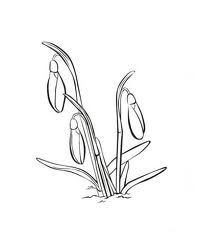 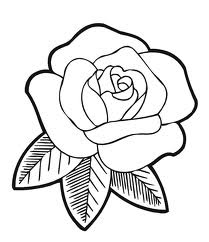 3.Scrie florile pe care le stii:________________________________________________________________________________________________________________________________________________________________________________________________________________________________________________________________________                                                                                             